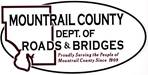 March 1, 2022Action Items:March Bid Letting / (Culverts, Cutting Edges, Loading & Hauling of Gravel, Crushing & Stockpiling of Aggregate, Sub-Grade Repairs, &Application of Dust Control Product)Requested Action: Please review and award all qualified bids (projects to be awarded based on lowest price and availability first, all subject to the best interest of Mountrail County and Road & Bridge department needs).PM2022 Overlays / Bid Opening ResultsHaul Route Agreement Request / CR17 / Biourja New Town Terminal R21009- ROM-300(139) - PCN 22284 - Change Order #3 - Borrow MaterialPlease find attached Change Order 3 and supporting documents for the ROM-0300(139) project for your review and signature. Farden had requested a change in the price of borrow material on the project due to a significant underrun as compared to the Change Order 2 estimated quantity. We have gotten the DOT’s approval to proceed with this Change Order. Once this Change Order is processed, we can move forward with getting the semi-final estimate submitted and complete the Final Records for the project.Pavement Maintenance 2022Requested Action: Commission approval to advertise (bid opening 3/31/2022; Commission award 4/5/2022)Support Letter for NDDOT’s RAISE applicationRequested Action: Review and sign letter of support. The NDDOT is applying for a USDOT RAISE grant for a Tribal Safety Project that will improve segments on ND-23 west of New Town, installing turn lanes, lighting, and widening shoulders.  The project also reconstructs a portion of ND-73 up to and including the intersection at ND-22.Ongoing Items:Williams County Road / 60th ST NW (Myrtle / Unorganized Township T155-94 shared section line)Plaza Shop